Смоленский государственный университетВитебский государственный университет им. П.М. МашероваСмоленское областное краеведческое обществоIХ МЕЖДУНАРОДНАЯ НАУЧНО-ПРАКТИЧЕСКАЯ КОНФЕРЕНЦИЯ «Юбилеи: взгляд сквозь века»Смоленский государственный университетИнформационный центр по атомной энергии27 мая 2021 г., 10.30К 300-летию Ништадтского мира14 юбилеев в программе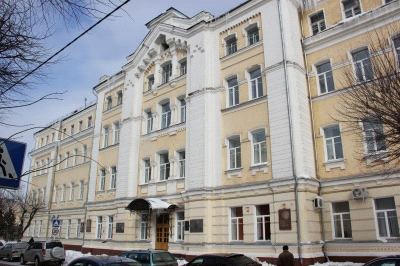 Смоленск2021Состав оргкомитета конференцииНикитина Наталья Владимировна, к.и.н., доцент кафедры истории России СмолГУ – председатель оргкомитета.Алексеева Марина Николаевна, к.и.н., доцент, зав. кафедрой всеобщей истории и международных отношений, СмолГУДавлатова Елена Валентиновна, к.и.н., доцент, зав. кафедрой философии и социальных наук,   ВГУ им. П.М. МашероваИвонина Людмила Ивановна, д.и.н., профессор, профессор кафедры всеобщей истории и международных отношений, СмолГУКупченко Константин Владимирович, к.и.н., доцент кафедры юриспруденции,  СФ РАНХиГС при Президенте РФ. Порядок работы конференции27 мая 2021 г.10.00 - 10.25 – Регистрация участников (переход по ссылке: https://meet.google.com/pqw-xyjt-mgk)10. 30 – 15. 00 - Пленарное заседание (с перерывами)15. 30 – 19. 00 - работа секцийРегламент работы конференцииВыступления на пленарном заседании - до 15 минутВыступления в секциях - до 10 минутВыступления в прениях - до 5 минутКонтактная информация:Место проведения конференции: 214018, г. Смоленск, ул. Пржевальского, д. 4ФГБОУ ВО «Смоленский государственный университет», факультет истории и права.Телефон: 8(4812) 700-280.Председатель оргкомитета: Никитина Наталья ВладимировнаE-mail: N-030168@yandex.ruПРОГРАММА КОНФЕРЕНЦИИПленарное заседаниеНачало работы – 10. 30Ведет заседание Никитина Наталья ВладимировнаПриветственное слово участникам конференцииДеверилина Надежда Владимировна, советник-эксперт Департамента Смоленской области по культуре и туризму, зам. председателя Смоленскогообластного  краеведческого общества, Заслуженный работник культуры РФ Давлатова Елена Валентиновна, зав. кафедрой философии и социальных наук Витебского государственного университета им. П.М. Машерова (Р. Беларусь), кандидат исторических наукРозанова Нина Николаевна, начальник управления по научной работе СмолГУ, кандидат педагогических наук, доцентДоклады Иконография мира во время становления Вестфальской системыИвонина Людмила Ивановна, Смоленский государственный университет, доктор исторических наук, профессорВестфальский мир и становление институтов международного праваБеляев Михаил Петрович, Российский университет кооперации, кандидат исторический наукCorpusEvangelicotum и CorpusCatolicorum в начале XVIII векаИвонин Юрий Евгеньевич, Смоленский государственный университет, доктор исторических наук, профессорПетр I в СмоленскеАлександров Сергей Викторович, Государственный музей “Смоленская крепость”, старший научный сотрудник, кандидат исторических наукОтражение событий Северной войны в кинематографеКрасильников Игорь Борисович, Смоленский государственный университет, кандидат исторических наукДинастические интересы Ганноверов на континенте в контексте внешней политики Великобритании при Георге IДемидова Кристина Витальевна, Департамент археологии НИПИИ ЭТ “Энерготранспроект”, ведущий специалист (г. Москва)Публичная дипломатия и язык международного общения ХIХ векаДемидов Сергей Владимирович, Рязанский государственный университет им. С.А. Есенина, доктор исторических наук, профессор, зав. кафедрой всеобщей истории и международных отношений Института истории, философии и политических наукПерерыв 11.45 - 12. 00Подвиг, поиск, память: к 80-летию героической обороны Брестской крепостиМитюкова Елена Владимировна, Мемориальный комплекс "Брестская крепость-герой"» (г. Брест, Республика Беларусь), зав. научно-экспозиционным отделомНовые данные о захвате районных центров Смоленской области немецко-фашистскими войсками в 1941 г.Иванова Ольга Юрьевна, Смоленский государственный университет,  кандидат исторических наук, доцентСмоленск: жизнь в оккупации (1941 – 1943 гг.)Тарасенкова Татьяна Ивановна, Государственный архив новейшей истории Смоленской области, директор, кандидат исторических наук, доцентПерерыв 13.00 - 13. 15Новые архивные данные о смоленском историке середины ХIХ века Павле Елисеевиче Никитине: к 210-летию со дня рожденияНикитина Наталья Владимировна, Смоленский государственный университет, кандидат исторических наук, доцентЮбилеи как ожидание реформГорская Наталья Ивановна, Смоленский государственный университет, доктор исторических наук, профессорБиблиотечные начинания Г.Н. Геннади в г. Сычёвке: к 195-летию со дня рождения известного библиографа и библиофилаЛадожина Татьяна Николаевна, Смоленский государственный институт искусств, кандидат педагогических наук, доцент; Степченков Леонид Леонидович, Государственный архив Смоленской области, ведущий специалист отдела использования и публикации документовРижский мир 1921 г. и его последствия в оценках современных российских и польских историковКорнилова Оксана Викторовна, Государственный музей “Смоленская крепость”, и.о. главного хранителя, кандидат исторических наукТак начинался новый Ближний Восток: к столетнему юбилею Каирской конференции 1921 годаШандра Антон Владимирович, независимый исследователь г. Арзамас, кандидат исторических наукОсобенности организации и проведения “декады столетий” в ИрландииДуров Виктор Иванович, Воронежский государственный университет, кандидат исторических наук, доцентСекция № 1Модератор – Давлатова Елена ВалентиновнаРешение вопросов государственной границы в русско-польских отношениях второй половины ХVII - ХVIII вв. К 335-летию заключения Вечного мираКупченко Константин Владимирович, Смоленский филиал РАНХиГС, кандидат исторических наукИсторическая география Бельского края в контексте русско-литовского пограничья в эпоху средневековья и раннее новое времяНебышинец Ксения Михайловна, Тверской государственный университет, бакалариат, 3 курсНаучный руководитель - Степанова Юлия Владимировна, кандидат исторических наук, доцентИсторические предпосылки модернизации русской армии во второй половине ХIХ - начале ХХ вв.Уваров Игорь Артурович, Смоленский государственный университет, декан факультета истории и права, доктор исторических наук, профессорИнициативы смоленского земства в области профессионального обучения в Российской империи пореформенного периодаНалетова Наталья Юрьевна, Смоленский государственный университет, доктор исторических наук, профессор От Оршанской женской учительской семинарии к Оршанскому колледжу ВГУ им. П.М. Машерова: начало 100-летнего пути Ершова Ольга Игоревна, Белорусский государственный университет (Р. Беларусь), кандидат исторических наук, доцентИнформационные каналы коллективной памяти в цифровую эпоху  (психологический анализ)Морозикова Ирина Владиславовна, Смоленский государственный университет, зам. декана ХГФ, кандидат психологических наук, доцентГлобализация и регионализация как ведущие тенденции современной социокультурной динамики
Давлатова Елена Валентиновна, Витебский государственный университет им. П.М. Машерова (Р. Беларусь), зав. Кафедрой философии и социальных наук, кандидат исторических наук, доцентОсобенности исторической работы с курсантами Военной академии войсковой ПВО ВС РФ им. Маршала А.М. ВасилевскогоСызмас Валерий Георгиевич, Военная академия войсковой ПВО ВС РФ им. Маршала А.М. Василевского, преподавательДистанционный урок по теме истории России на платформе ZOOM: из опыта молодого педагога  Рудь Анастасия Сергеевна, Рязанский государственный университет им. С.А. Есенина, магистратура, 1 курсНаучный руководитель – Писчикова Наталья Петровна, кандидат исторических наук, доцентСекция № 2Модератор - Купченко Константин ВладимировичК вопросу зарождения советского законодательства в начале 20-х гг. ХХ века  Писчикова Наталья Петрова, Рязанский государственный университет им. С.А. Есенина, кандидат исторических наук, доцент; Чиркина Яна Валерьевна, Рязанский государственный университет им. С.А. Есенина, магистратура, 1 курс“Ликвидировать коренной недостаток”: постановление ЦК ВКП (б) “О начальной и средней школе” и первые меры по его реализацииПетухова Ольга Анатольевна, Смоленский государственный университет, кандидат исторических наук, доцентСледы Великой Отечественной войны 1941-1945 гг. на территории Гнездовского археологического комплексаАртемов Игорь Анатольевич, Смоленский государственный университет, магистрант, 2 курс, Историко-археологический и природный музей-заповедник “Гнездово”, научный сотрудникНаучный руководитель - Никитина Н.В., кандидат исторических наук, доцентСмоленский государственный театр в годы Великой Отечественной войны (по воспоминаниям современников)Никитина Наталья Владимировна, Смоленский государственный университет, кандидат исторических наук, доцентСоветский нотариат в 1941-1945 гг. К 80-летию начала Великой Отечественной войныАндреев Владимир Андреевич, СФ Саратовской государственной академии, бакалавриат, 1 курсНаучный руководитель - Купченко Константин Владимирович, кандидат исторических наукОрганы советской юстиции в 1941 – 1945 гг.  К 80-летию начала Великой Отечественной войныЛещинская Карина Дмитриевна, СФ Саратовской государственной академии, специалитет, 1 курсНаучный руководитель - Купченко Константин Владимирович, кандидат исторических наукВоенно-мобилизационная система народного хозяйства СССР в период Великой Отечественной войны. К 80-летию Германского нападения на Советский СоюзТрегубова Анастасия Романовна, СФ Российского экономического университета им. Плеханова, бакалавриат, 1 курсНаучный руководитель - Купченко Константин Владимирович, кандидат исторических наукБублейщина во время немецкой оккупации в период Великой Отечественной войныМиронов Григорий Юрьевич, Смоленский государственный университет, бакалавриат, 3 курсПостановление ЦК КПСС и Совета Министров СССР от 10 февраля 1971 г. “О мерах по развитию сельского хозяйства Смоленской области” и Постановление ЦК КПСС и Совета Министров СССР от 20 марта 1974 г. “О мерах по дальнейшему развитию сельского хозяйства Нечерноземной зона РСФСР”: сравнительный анализ Зарайский Владислав Игоревич, Смоленский государственный университет, бакалавриат, 5 курсНаучный руководитель – Красильников Игорь Борисович, кандидат исторических наук35-летие Чернобыльской аварии: история и урокиМинченков Александр Валерьевич, Смоленский государственный университет, бакалавриат, 1 курсНаучный руководитель - Никитина Наталья Владимировна, кандидат исторических наук, доцентК 30-летию введения института Президентства в России (на материалах Смоленского региона) Лещинская Карина Дмитриевна, Пузанова Дарья Алексеевна, СФ Саратовской государственной академии, специалитет, 1 курсНаучный руководитель - Иванов Александр Михайлович, кандидат исторических наукСекция № 3Модератор – Алексеева Марина НиколаевнаВестфальская система международных отношений и проблема формирования nation-stateМостяев Юрий Николаевич, Рязанский государственный университет им. С.А. Есенина, кандидат исторических наукНиштадтский мир 1721: рождение новой империиАстахова Ирина Александровна, Рязанский государственный университет им. С.А. Есенина, магистратура, 2 курсНаучный руководитель – Вадим Владимирович Аломбасов, кандидат исторических наук, доцентПосредничество Французской короны при заключении Ништадтского мира 1721 годаХоджамедов Раман Мухамедович, Смоленский государственный университет, бакалавриат, 1 курсНаучный руководитель - Ивонина Людмила Ивановна, доктор исторических наук, профессорМеждународное признание России Империей: к 300-летию Ништадтского мираКолотилин Даниил Владимирович, Смоленский государственный университет, бакалавриат, 1 курсНаучный руководитель - Никитина Наталья Владимировна, кандидат исторических наук, доцентОбраз Петра Великого в шведской историографииКорнеев Александр Игоревич, Смоленский государственный университет, бакалавриат, 1 курсНаучный руководитель - Никитина Наталья Владимировна, кандидат исторических наук, доцентК вопросу об актуальности бонапартизма (в связи с 200-летием смерти Наполеона)Алексеева Марина Николаевна, Смоленский государственный университет, зав. кафедрой всеобщей истории и международных отношений, кандидат исторических наук, доцентДипломатический этикет как основа публичной дипломатии ХIХ векаШмелева Ольга Ивановна, Рязанский государственный университет им. С.А. Есенина, кандидат исторических наукДипломатия ХIХ века: переход от двухсторонних к многосторонним конференциямСавосина Юлия Вячеславовна, Рязанский государственный университет им. С.А. Есенина, кандидат исторических наукРумыно-югославский союзный договор 1921 г. (к столетнему юбилею)Цветков Дмитрий Владимирович, Смоленский государственный университет, факультет истории и права, бакалавриат,  5 курсНаучный руководитель – Алексеева Марина Николаевна, кандидат исторических наук, доцентФормы и методы гуманитарной дипломатии в Европе во время становления Вестфальской системыМакарова Севара Хасановна, Рязанский государственный университет им. С.А. Есенина, магистратура, 2 курсНаучный руководитель – Аболмасов Вадим Владимирович, кандидат исторических наук, доцент Секция № 4Модератор – Никитина Наталья ВладимировнаОбраз Смоленска в романе О. Ермакова “Радуга и вереск”Бутеев Дмитрий Валерьевич, Смоленский государственный институт искусств, кандидат филологических наукЕврейский вопрос во внутренней политике Екатерины Великой. К 230-летию созданию черты оседлостиПавлов Евгений Николаевич, Смоленский государственный университет, бакалавриат, 3 курсНаучный руководитель - Никитина Наталья Владимировна, кандидат исторических наук, доцентПоложение военнопленных Великой армии на территории Российской империи после войны 1812 года: сравнительный анализ  Бычкова Алина Юрьевна, Смоленский государственный университет, бакалавриат, 3 курсНаучный руководитель – Никитина Наталья Владимировна, кандидат исторических наук, доцентДеятельность французской армии на территории Смоленской губернии в 1812 годуЖуков Владислав Валентинович, Смоленский государственный университет, бакалавриат, 3 курсНаучный руководитель – Никитина Наталья Владимировна, кандидат исторических наук, доцентК вопросу об использовании французской армией достижений “военной революции в Европе”Овчинников Владимир Михайлович, Смоленский областной институт развития образования, кандидат исторических наук Смоленское судебное чиновничество накануне Отечественной войны 1812 годаЛукьянов Станислав Николаевич, Смоленский государственный университет, аспирант, 2 курсНаучный руководитель - Никитина Наталья Владимировна, кандидат исторических наукОсновные направления деятельности городской полиции в Смоленской губернии в первой трети ХIХ века (на материалах ГАСО)Костин Андрей Андреевич, Смоленский государственный университет, аспирант, 4 курсНаучный руководитель – Никитина Наталья Владимировна, кандидат исторических наук, доцентКомпетенции и практическая работа городской полиции в Смоленской губернии во второй трети ХIХ векаЧиков Сергей Сергеевич, Смоленский государственный университет, магистрант, 2 курсНаучный руководитель - Никитина Наталья Владимировна, кандидат исторических наук, доцентДинамик развития сети начальных учебных заведений во второй трети ХIХ века (на материалах Смоленской губернии)  Сидоренков Александр Сергеевич, Смоленский государственный университет, магистрант, 1 курсНаучный руководитель – Никитина Наталья Владимировна, кандидат исторических наук, доцентДефицит городских бюджетов середины как причина кризиса местного самоуправления в середине ХIХ века (на материалах Смоленской губернии)  Алексеев Александр Алексеевич, Смоленск, независимый исследовательНаучный руководитель – Никитина Наталья Владимировна, кандидат исторических наук, доцентПовседневная жизнь жителей Смоленска в первой половине ХIХ (по материалам  фондов городских дум Государственного архива Смоленской области)Петрусев Данил Сергеевич, Смоленский государственный университет, бакалавриат, 5 курсНаучный руководитель – Никитина Наталья Владимировна, кандидат исторических наук, доцентПамятник защитникам Смоленска 4 – 5 августа 1812 года архитектора Антонио Адамини: история и судьба (к 180-летнему юбилею)Гренков Михаил Романович, Смоленский государственный университет, бакалавриат, 4 курсНаучный руководитель – Никитина Наталья Владимировна, кандидат исторических наук, доцентРеализация выкупной операции в ходе отмены крепостного права. К 150-летию Великой реформы (на материалах Смоленской губернии)  Сологубова Алина Николаевна, Смоленский государственный университет, бакалавриат, 3 курсНаучный руководитель – Никитина Наталья Владимировна, кандидат исторических наук, доцент